Birim Sorumlusunun:WEB ALANI KULLANIM SÖZLEŞMESİ:KAPSAMAfyon Kocatepe Üniversitesi birimler i veya akademik/idari personeli için kişisel web alanı barındırma hizmetini kapsamaktadır.GİZLİLİKWeb alanı alan kişi veya birim Bilgi İşlem Daire Başkanlığı’nın belirleyeceği bir "kullanıcı adı" ve kendisinin belirleyeceği bir "şifre"ye sahip olur. Şifrenin korunması tamamen kullanıcı sorumluluğundadır. Afyon Kocatepe Üniversitesi şifre kullanımından doğacak problemlerden kesinlikle sorumlu değildir. Şifresini unutan kullanıcılar Afyon Kocatepe Üniversitesi Bilgi İşlem Daire Başkanlığına başvurabilirler. Kullanıcı adı ve şifre bizzat kullanıcıya elden teslim edilir ya da kullanıcının alternatif eposta adresine gönderilir.  Web alanı şifresi kesinlikle telefon ile verilmez.SORUMLU KULLANICI YÜKÜMLÜLÜKLERİAfyon Kocatepe Üniversitesi web alanı servisinden yararlandığı sırada, kayıt formunda yer alan bilgilerin doğru olduğunu,Afyon Kocatepe Üniversitesi web alanı servisini kullandığında ileri sürdüğü şahsi fikir, düşünce ve ifadelerin, web alanına eklediği dosyaların sorumluluğunun kendisine ait olduğunu ve Afyon Kocatepe Üniversitesi Bilgi İşlem Daire Başkanlığı’nın bu dosyalardan dolayı hiçbir şekilde sorumlu tutulamayacağını,Web alanı içeriğinden kaynaklanabilecek tüm hukuki ve cazai sorumlulukları üstleneceğini,Web alanlarının başka kişi veya gruplara satılamayacağını, kiralanamayacağını veya devredilemeyeceğini,Türkiye Cumhuriyeti Yasalarına, Afyon Kocatepe Üniversitesi Bilişim Politikalarına, Ulakbim Bilişim Kaynakları Kullanım Politikalarına aykırı içerik bulundurmayacağını,aku.edu.tr alan adıyla yayınlanan web sayfalarına hiçbir şekilde reklam alınamayacağını,aku.edu.tr alan adı altında hiçbir şekilde derneklere, vakıflara ve bunların faaliyetlerine ait web yayını yapılamayacağını,web sayfasında “Kişisel Verilerin Korunması Kanunu” kapsamında işlem yapacağını,Aşağıda listesi verilen içeriklerin barındırılmasının yasak olduğunu ve bu tür sitelere link verilemeyeceğini,-Telif Hakları saklı çalışmalar, ticari ses, video, müzik dosyaları ve diğer yasalarca yasaklanmış materyaller-İçinde online/offline kumar ve benzeri içerikler bulunan Jumpling, MUDs, Egg Drop, interaktif oyunlar,-Herhangi bir din, dil, ırk, cinsiyet, ve benzeri toplumsal grupları baz alan ayrımcı ve öfke içeren içerikler,-Her türlü pornografik görüntü, ses ve materyaller,-Çalıntı yazılım, emulator, hacking, freaking, şifre kırıcılar, kriptoloji yazılımları,-Flash ve Shockwave dışındaki yayın araçlarının yoğun kullanımı,-Her türlü spam yazılımının bulundurulması, çalıştırılması,-IRC, her çeşit IRC botlarının ve her türlü chat yazılımları.Afyon Kocatepe Üniversitesi Bilgi İşlem Daire Başkanlığı’nın kendilerine verilen bant genişliği haklarını diğer kullanıcıların haklarını ihlal edecek biçimde kullanması durumunda kullanıcının bant genişliğini sınırlama hakkına sahip olduğunu,Tüm bu maddeleri daha sonra hiçbir itiraza mahal vermeyecek şekilde okuduğunu, KABUL VE TAAHHÜT ETMİŞTİR.YÜRÜRLÜK;Kişi / Birim, adına düzenlenmiş bu formu doldurup,  imzaladıktan sonra bu sözleşme yürürlüğe girer.SONA ERME;Bu sözleşme oluşturulan web alanı geçerliliğini sürdürdüğü müddetçe devam eder.  Bilgi işlem Daire Başkanlığı, herhangi bir zamanda, tek taraflı olarak, geçici süreyle veya süresiz olarak web alanı yayınını durdurma hakkını saklı tutmuştur ve herhangi bir ihbar ve ihtara gerek kalmaksızın, sözleşmeyi feshetme hak ve yetkisine sahiptir.  Sözleşmeye aykırı hareketlerde bulunma durumlarında sözleşme sona erer ve web alanı kapatılır.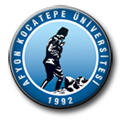 AFYON KOCATEPE ÜNİVERSİTESİBİRİM/KİŞİSEL KULLANIM İÇİNWEB ALANI TALEP FORMUAdı SoyadıT.C. No /Kurum Sicil No:BirimiE-posta Adresi                            @aku.edu.trWeb alanı adıhttp://.........................aku.edu.trVeri tabanı       Evet                       Hayır